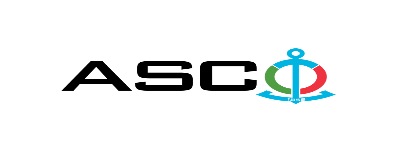 “AZƏRBAYCAN XƏZƏR DƏNİZ GƏMİÇİLİYİ” QAPALI SƏHMDAR CƏMİYYƏTİNİN№AM-003/2021 NÖMRƏLİ 27.01.2021-Cİ il TARİXİNDƏ KRANLARA İLLİK TEXNİKİ XİDMƏTLƏRİN SATINALINMASI MƏQSƏDİLƏ KEÇİRDİYİAÇIQ MÜSABİQƏNİN QALİBİ HAQQINDA BİLDİRİŞ                                                              “AXDG” QSC-nin Satınalmalar KomitəsiSatınalma müqaviləsinin predmetiKRANLARA İLLİK TEXNİKİ XİDMƏTLƏRİN SATIN ALINMASIQalib gəlmiş şirkətin (və ya fiziki şəxsin) adıXƏZƏR SƏNAYE QURAŞDIRMA  MMCMüqavilənin qiyməti83040.00 AZNMalların tədarük şərtləri (İncotresm-2010) və müddəti                                     DDPİş və ya xidmətlərin yerinə yetirilməsi müddətiİLLİK